Application Package Cover Sheet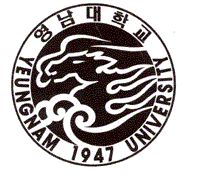                       Name of Applicant:                                                              :                                          This application should be sent as a complete package containing all of the following documents. 1) Application Form for the Exchange Program                                             2) Essay (Study Plan)3) Letter of Recommendation by Director of International Programs4) Academic Transcript (issued by the applicant's home university)                  5) Certificate of Enrollment (issued by the applicant's home university)              6) Three (3) Identical photographs (3cm X 4cm)7) Photo Copy of Applicant’s PassportApplication materials should be sent to the following address through the office responsible for student exchange at the applicant's home university.  Ms. Eunah LeeProgram officer of International CooperationOffice of International Programs 280 Daehak-ro, Gyeongsan, Gyeongbuk 712-749, Republic of Korea Telephone : +82-53-810-7872  Fax : +82-53-813-4016 E-mail : maestro0202@ynu.ac.kr(1) Name/Address Information(2) (3) Yeungnam University(4) Proficiency in Foreign Language(5) Person to be notified in the applicant’s home country in case of emergency(6) Do you want to purchase the meal plan at the dormitory?       YES (         )          NO (           )  * The cost of meal plan at the dormitory is approximately US $550.00 per semester (for 4 month/ex) March to June, September to December).  Purchasing the meal plan is available upon arrival.  I affirm that the above statement is complete and accurate to the best of my knowledge. If admitted to Exchange Student Program, I agree to abide by the rules and regulations of .Name:                              Print your name                     sign hereDate:                                   ESSAY (Study Plan) Exchange Student ProgramAPPLICATION FOR ADMISSIONPhotograph(3cm X 4cm)taken within6 monthsName(As appeared on passport)First NameFirst NameFirst NameFamily Name Family Name Family Name GenderMale [          ]         Female [           ]Male [          ]         Female [           ]Male [          ]         Female [           ]Male [          ]         Female [           ]Male [          ]         Female [           ]Male [          ]         Female [           ]NationalityPlace of BirthPlace of BirthPlace of BirthDate of Birthmm               dd                     yrmm               dd                     yrmm               dd                     yrmm               dd                     yrmm               dd                     yrmm               dd                     yrPassport No.Date of ExpiryDate of ExpiryDate of ExpiryHome Addressstreet                                cityprovince (state)                      countrystreet                                cityprovince (state)                      countrystreet                                cityprovince (state)                      countrystreet                                cityprovince (state)                      countrystreet                                cityprovince (state)                      countrystreet                                cityprovince (state)                      countryHome Phone No.E-mailE-mailE-mailCell Phone No.Marital StatusSingle [          ]         Married [           ]Single [          ]         Married [           ]Single [          ]         Married [           ]Single [          ]         Married [           ]Single [          ]         Married [           ]Single [          ]         Married [           ]Name of Home Univ.MajorUniversity AddressDate of EntranceCurrent Academic YearCurrent Academic Year□1 □2 □3 □4Desired Major* Please refer to the attached major list.  Intended Duration of study *spring semester : March to August/fall semester : September to FebruaryLanguageExcellentGoodIntermediatePoorKoreanEnglishNameRelationshipAddressPhoneNameIdentical PhotographsIdentical PhotographsIdentical PhotographsIdentical PhotographsNameHome University